ザ・早解き　に挑 戦 !!　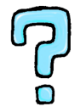 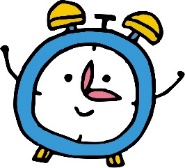 定期テストや入試では、読み＆書きのスピードがカギになる「ザ・早解き」は素早く＆ていねいに英文を書くためのトレーニングです。タイムリミット（時間制限）の中で落ち着いて考える練習にもなります。「ザ・早解き」のルール●第１問から１問ずつ解いていきます。１問ずつ先生がチェックします。●第１問に正解できた人は、第２問に移ります。できるだけ早く問題を解き進めます。●全問正解の達成の早い順に、１位から〔　　〕位の人は黒板に記名します。（　　）月（　　）日（　　）曜日　　文法名（　　　　　　　　　　　　　　　　）第１問第2問第3問第4問第5問第６問第７問第８問第９問第10問年組番本日のタイム本日の順位名　前名　前名　前